                    CENTRAL NEW YORK SPCAChristmas Paint Event    Hosted by The Crazy Chair Lady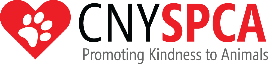 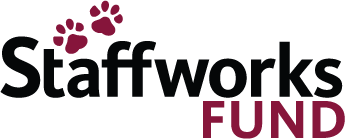 Friday, November 4, 2022Cost: $55.00 / Time: 6:00pm-8:00pmLocation: CNYSPCA – 5878 East Molloy Road, Syracuse, NYREGISTRATION FORMName: _______________________________________________________Address: _____________________________________________________Cell Phone Number: _______________________________________________Email Address: _______________________________________________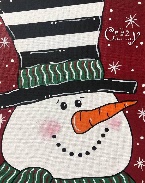 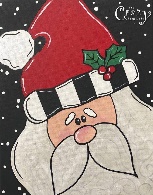 	Santa Claus 						Snowman PAYMENT INFORMATIONEnclosed is my check in the amount of $_________ (Please make checks payable to the Central New York SPCA)Please charge my:  VISA________ MASTERCARD_______ for the amount of $___________Credit Card Number: ______________________________ Expiration Date: (mm/yyyy) ___________Security Code: ____________ (Located on back of card)Name on Credit Card: _____________________________ Signature: __________________________Proceeds from this event will go to the shelter animals.Please return this form with payment to:  		The Central New York SPCAAttention: Dr. Cynthia Roundy		              5878 East Molloy RoadEmail: Drcnythiaroundy@gmail.com			 Syracuse, New York 13211Any cancellations are non-refundable.